              ҜАРАР                                                       ПОСТАНОВЛЕНИЕ    «12» ноябрь  2019 й.                   № 11/6                   «12» ноября  2019  г.О создании комиссии по согласованию создания места (площадки)  накопления твердых коммунальных отходов на территории сельского  поселения Исмаиловский сельсовет муниципального района Дюртюлинский район Республики БашкортостанРуководствуясь ст.ст.33, 43 Федерального закона от 06.10.2003 № 131-ФЗ  «Об общих принципах организации местного самоуправления в Российской Федерации», Постановлением Правительства Российской Федерации от 31.08.2018 № 1039 «Об утверждении Правил обустройства мест (площадок) накопления твёрдых коммунальных отходов и ведения их реестра», ст.11, 14 Закона Республики Башкортостан от 18.03.2005                № 162-з «О местном самоуправлении в Республике Башкортостан», Уставом сельского  поселения Исмаиловский сельсовет муниципального района Дюртюлинский район Республики Башкортостан в целях упорядочения обустройства мест (площадок) накопления твёрдых коммунальных отходов на территории сельского  поселения Исмаиловский сельсовет муниципального района Дюртюлинский район Республики Башкортостанпостановляю:1.Утвердить состав комиссии по согласованию создания места (площадки)  накопления твердых коммунальных отходов на территории сельского  поселения Исмаиловский сельсовет муниципального района Дюртюлинский район Республики Башкортостан.	2. Настоящее постановление разместить на официальном сайте администрации городского поселения город Дюртюли муниципального района Дюртюлинский район Республики Башкортостан http://sp-ismail.ru/ в информационно-телекоммуникационной сети «Интернет».3. Контроль за выполнением настоящего постановления оставляю за собой.	4. Настоящее постановление вступает в силу со дня подписания.Глава администрации                                                                           И.Г.Ахмадуллин УТВЕРЖДЕНО Постановлением главы сельского  поселения Исмаиловский сельсовет муниципального района Дюртюлинский район Республики Башкортостан от  12 ноября . . №11/6Состав комиссии по согласованию создания места (площадки)  накопления твердых коммунальных отходов на территории сельского  поселения Исмаиловский сельсовет муниципального района Дюртюлинский район Республики БашкортостанЛист согласования к постановлению  главы сельского поселения Исмаиловский сельсовет  муниципального района Дюртюлинский район Республики Башкортостан «О создании комиссии  по согласованию создания места (площадки)  накопления твердых коммунальных отходов на территории сельского поселения Исмаиловский сельсовет  муниципального района Дюртюлинский район Республики Башкортостан» Башкортостан РеспубликаўыДЈртњйлњ районы муниципаль районыныҐ  Исмаил ауыл советыауыл билљмљўехакимиэте  башлыгыХљниф Вљлиев урамы,51 й, Исмаил ауылы,ДЈртњйлњ районы, Башкортостан Республикаўы, 452301. Тел, факс (34787) 64-3-35E-mail: 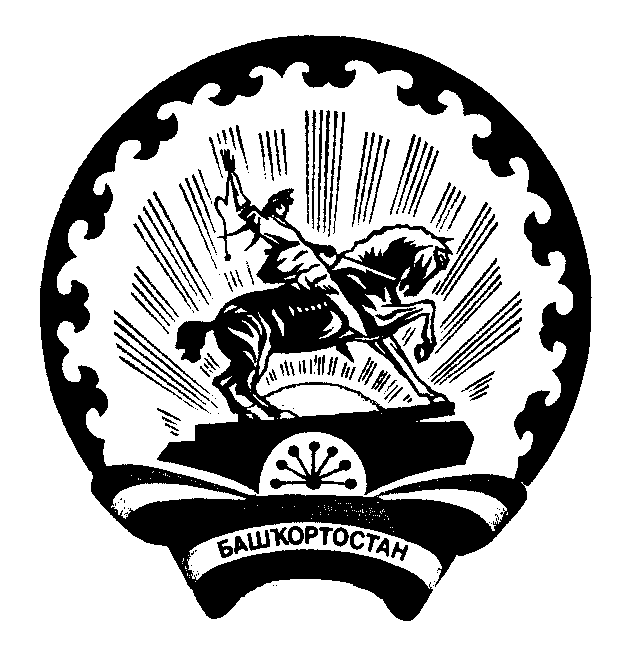 Главасельского поселения Исмаиловский сельсовет муниципального районаДюртюлинский районРеспублики Башкортостан.Ханифа Валиева ул., 51, с. Исмаилово,Дюртюлинский район, Республики Башкортостан, 452301.Тел., факс (34787) 64-3-35.E-mail: Председатель комиссии:Председатель комиссии:Ахмадуллин И.Г. -Глава сельского  поселения Исмаиловский сельсовет муниципального района Дюртюлинский район РБ, Заместитель председателя комиссии:Заместитель председателя комиссии:Хисматуллина А.Н.- управляющий делами  администрации  сельского  поселения Исмаиловский сельсовет муниципального района Дюртюлинский район РБ,Члены комиссии:Нургалиева Г.Р.- заведующий сектором по жилищному контролю администрации муниципального района Дюртюлинский РБ – муниципальный жилищный инспектор (по согласованию)Кашапова А.В.- специалист-эксперт нефтекамского  ТО Управления Роспотребнадзора по РБ (по согласованию)Агзамова А.А.- заведующий  сектором по жизнеобеспечению администрации  муниципального района РБ (по согласованию)Валиев Р.Р.- главный специалист-эксперт нефтекамского территориального управления Министерства природопользования и экологии РБ (по согласованию)Хамидуллин И.Д..- ведущий специалист  по земельному, лесному контролю и за использованием и охраной недр отдела жизнеобеспечения и муниципального контроля  администрации муниципального района Дюртюлинский РБСекретарь комиссии:Сагадиева С.Ф.- специалист  первой категории  администрации  сельского  поселения Исмаиловский сельсовет муниципального района Дюртюлинский район РБ Управляющий делами                                                                Хисматуллина А.Н.Члены комиссии:Члены комиссии:ПодписьНургалиева Г.Р.- заведующий сектором по жилищному контролю администрации муниципального района Дюртюлинский РБ – муниципальный жилищный инспектор (по согласованию)Кашапова А.В.- специалист-эксперт нефтекамского  ТО Управления Роспотребнадзора по РБ (по согласованию)Агзамова А.А.- заведующий  сектором по жизнеобеспечению администрации  муниципального района РБ (по согласованию)Валиев Р.Р.- главный специалист-эксперт нефтекамского территориального управления Министерства природопользования и экологии РБ (по согласованию)Хамидуллин И.Д..- ведущий специалист  по земельному , лесному контролю и за использоваением и охраной недр отдела жизнеобеспечения и муниципального контроля  администрации муниципального района Дюртюлинский РБ